STRUKTUR  SATLINMAS DESA KAYEN KECAMATAN BANCARKABUPATEN TUBAN NONamaJabatanFoto1KARDIKetua SATLINMAS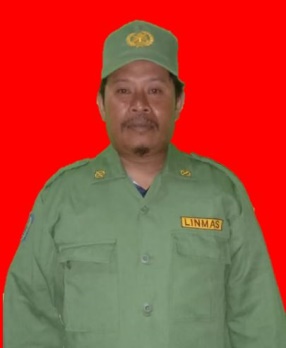 2ABDUL AZISANGGOTA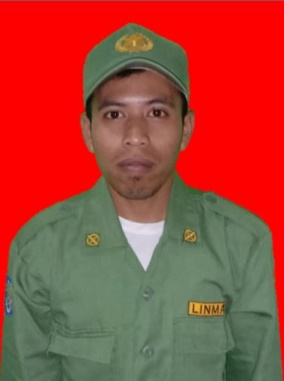 3NYOWITOANGGOTA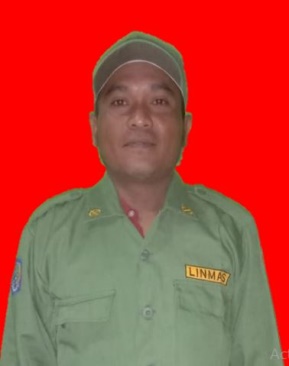 4NUR RAHMADANGGOTA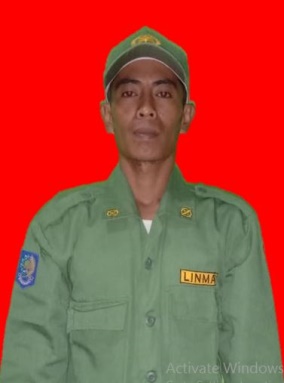 5JUMAIN NURFAQIHANGGOTA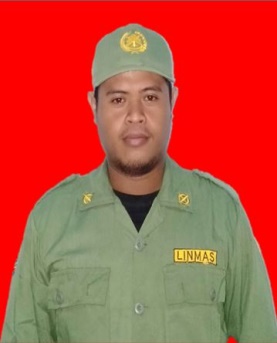 6TAWARANGGOTA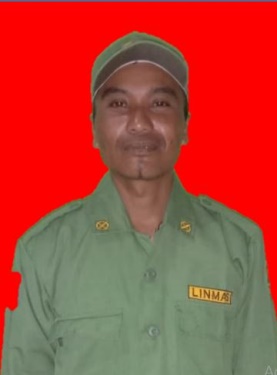 7KAYUNANGGOTA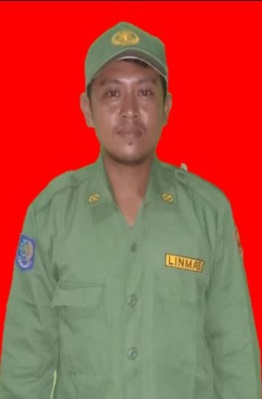 8KURMIDIANGGOTA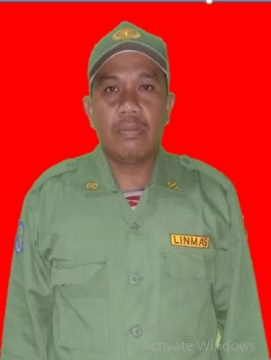 9MUSTAKIMANGGOTA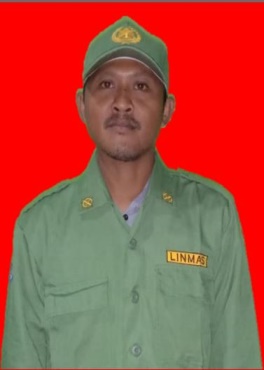 10SUWIKNYOANGGOTA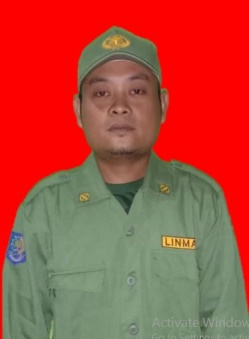 